Work Readiness Report Judy O’Toole  January 2021This month a presentation was completed hosted by Committee Chair Judy O’Toole and Terri Tedeschi (NHVR) and Tracey Frye of (NHVR). One program that was highlighted during the program is the state OJT program that can offer both candidates and offset the training costs for new staff members. The information for this program is included in this report. Judy O’Toole and Kim Brackett (committee member) met with Kristen Brooks of Keene State College. (Committee for Internships). The group discussed opening a Handshake account for GMSHRM to advertise internships and job opportunities that are currently listed on the GMSHRM website. New ResourceThere is a state coalition group hosted by Terri Tedeschi of NH VR each month. This coalition supports Community Resource Partners throughout the State of New Hampshire. CRP’s are the businesses that assist VR with employment services. The coalition meetings feature speakers and invites businesses to share information about staffing needs and other topics. To learn more about this monthly meeting, contact Terri Tedeschi at Terri.L.Tedeschi@doe.nh.govOn-the-Job Training (OJT) Opportunities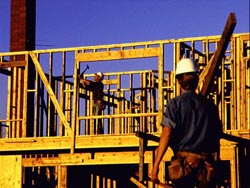 The New Hampshire Employment Program (NHEP) saves you time and money by helping with recruitment, assessment, and, in some cases, training. All of this with no fee to you! Our NHEP counselors, through the On-the-Job Training (OJT) Program, work with job seekers throughout the state, ready to help you meet your employment needs. Our goal is to match qualified employee candidates with your company. We know that you have your own unique way of training new employees, therefore we offer:Pre-screened and qualified job referrals based upon your specific hiring needs – all at no cost to you.A 50% wage reimbursement of up to $3,500 during the training period!MINIMAL paperwork.Reimbursement for new hire pre-screening costs including criminal record checks, physicals, and more.The Work Opportunity Tax Credit (WOTC) for up to $9,000 over 2 years.Why wait? Call your local Statewide OJT Specialist today. In Berlin, Littleton, or Tamworth call (603) 723-0755. In Laconia, Concord, Manchester, Rochester or Portsmouth call (603) 486-7900. In Nashua, Derry, Claremont, or Keene call (603) 345-0861 For additional details you may also contact BFA's Business & Industry Coordinator at (603) 724-1314.OJT Related FormsOJT Fast Facts 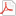 OJT Brochure NHEP: A Guide for Employers OJT Contract Sample OJT Contract 